LANGUAGE HELP?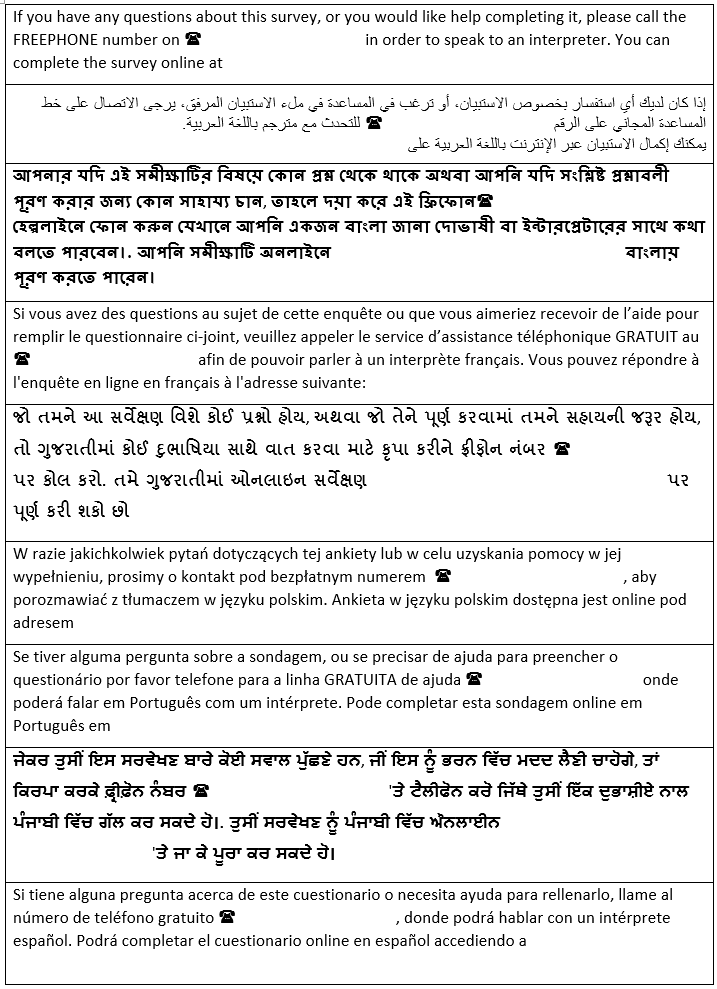 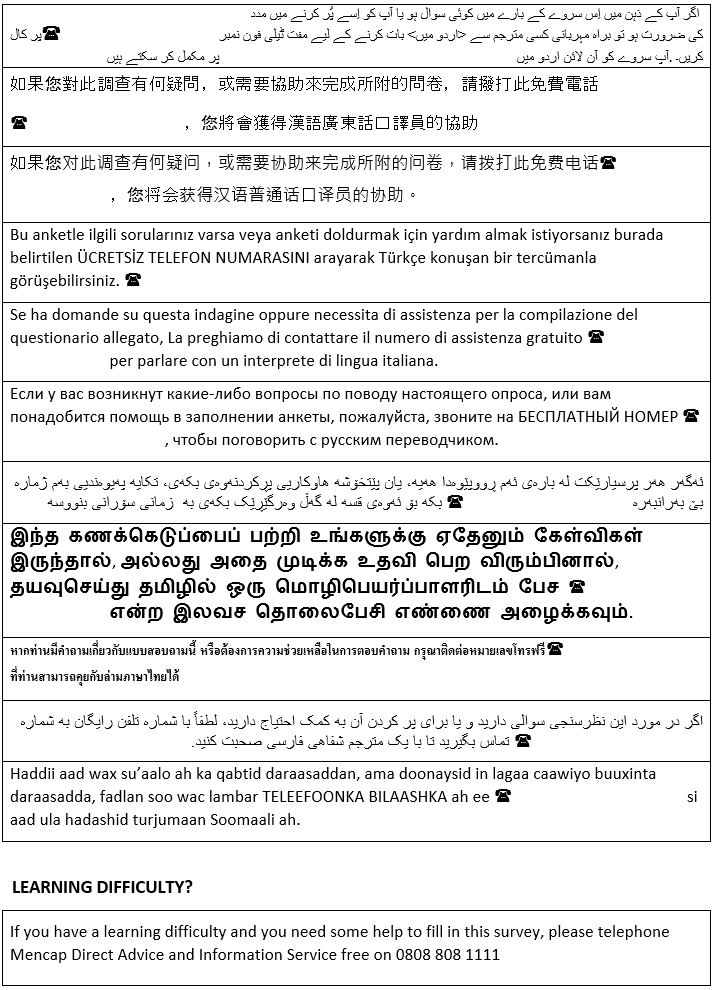 LEARNING DIFFICULTY OR ACCESSIBILITY NEEDS? 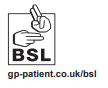  If you need some help to fill in this survey, or if you want a copy of the questionnaire in easy read, large print or Braille, please call us [for free] on [INSERT HELPLINE] or email [INSERT HELPLINE EMAIL]. 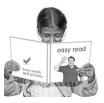 